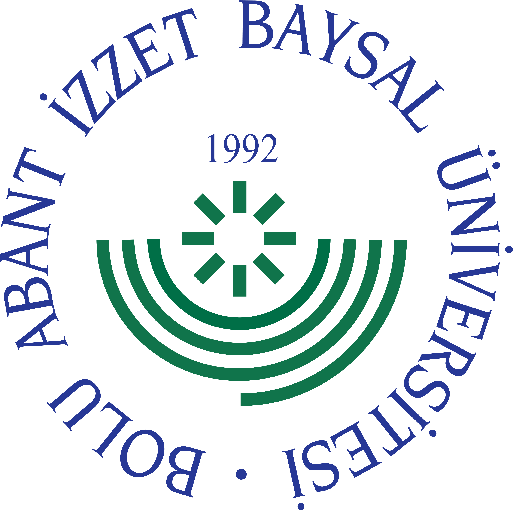 
     GÖREV YETKİ VE SORUMLULUK
FORMU     Bu formda açıklanan görev tanımını okudum. Görevimi burada belirtilen şekilde yerine getirmeyi kabul ediyorum.           ONAYLAYANDoküman NoGT - 154İlk Yayın TarihiBaskı NoRevizyon No/TarihBirimiErasmus Değişim Programı Koordinatörlüğü Görev UnvanıErasmus Koordinatörüğü Büro PersoneliBağlı Olduğu YöneticiUluslararası İlişkiler Ofisi BaşkanıYerine Vekalet Edecek Kişi-Görev, Yetki ve SorumluluklarProjeler ile ilgili Ulusal Ajansın düzenlediği toplantılara katılmak, Hareketlilikler ile ilgili evrakların tamamlayarak, dosyalamak, Gerçekleştirme görevlisi olarak ödeme evraklarını hazırlamak; Çalışma Kurulu’nun almış olduğu kararları yürütmek, Yıllık çalışma takvimine uygun olarak çalışmaları yürütmek, Koordinatörlük ile ilgili yazışmaları hazırlamak, Görevi ile ilgili süreçleri Üniversitemiz Kalite Politikası ve Kalite Yönetim Sistemi çerçevesinde, kalite hedefleri ve prosedürlerine uygun olarak yürütmek. Bağlı bulunduğu yönetici veya üst yöneticilerin, görev alanı ile ilgili vereceği diğer işleri iş sağlığı ve güvenliği kurallarına uygun olarak yapmak, Erasmus Koordinatörlüğü Büro Personeli, yukarıda yazılı olan bütün bu görevleri kanunlara ve yönetmeliklere uygun olarak yerine getirirken Erasmus Koordinatörüne karşı sorumludur.UnvanıTarihAdı SoyadıİmzaUnvanıTarihAdı Soyadıİmza